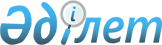 О внесении изменений в решение Абайского районного маслихата от 29 декабря 2017 года № 20/2-VІ "О бюджете Карауылского сельского округа Абайского района на 2018-2020 годы"
					
			Утративший силу
			
			
		
					Решение Абайского районного маслихата Восточно-Казахстанской области от 17 мая 2018 года № 24/2-VІ. Зарегистрировано Управлением юстиции Абайского района Департамента юстиции Восточно-Казахстанской области 4 июня 2018 года № 5-5-149. Утратило силу решением Абайского районного маслихата Восточно-Казахстанской области от 1 марта 2019 года № 32/3-VI
      Сноска. Утратило силу решением Абайского районного маслихата Восточно-Казахстанской области от 01.03.2019 № 32/3-VI (вводится в действие со дня принятия).

      Примечание РЦПИ.

      В тексте документа сохранена пунктуация и орфография оригинала.
      В соответствии с пунктом 4 статьи 109-1 Бюджетного кодекса Республики Казахстан от 4 декабря 2008 года, подпунктом 1) пункта 1 статьи 6 Закона Республики Казахстан от 23 января 2001 года "О местном государственном управлении и самоуправлении в Республике Казахстан", решением Абайского районного маслихата от 25 апреля 2018 года № 23/2-VI "О внесении изменений в решение Абайского районного маслихата от 22 декабря 2017 года № 19/3-VІ "О бюджете Абайского района на 2018-2020 годы"" (зарегистрировано в Реестре государственной регистрации нормативных правовых актов за № 5-5-147), Абайский районный маслихат РЕШИЛ:
      1. Внести в решение Абайского районного маслихата от 29 декабря 2017 года № 20/2-VІ "О бюджете Карауылского сельского округа Абайского района на 2018-2020 годы" (зарегистрировано в Реестре государственной регистрации нормативных правовых актов за № 5426, опубликовано в газете "Абай елі" от 16 - 23 января 2018 года) следующие изменения:
      пункт 1 изложить в следующей редакции:
      "1. Утвердить бюджет Карауылского сельского округа на 2018-2020 годы согласно приложениям 1, 2 и 3, в том числе на 2018 год в следующих объемах:
      1) доходы – 52 440,0 тысяч тенге, в том числе:
      налоговым поступлениям – 18 246,0 тысяч тенге;
      неналоговым поступлениям – 0,0 тысяч тенге; 
      поступлениям от продажи основного капитала – 0,0 тысяч тенге; поступлениям трансфертов – 34 194,0 тысяч тенге;
      2) затраты – 52 440,0 тысяч тенге, в том числе:
      3) чистое бюджетное кредитование – 0,0 тысяч тенге; бюджетные кредиты – 0,0 тысяч тенге;
      погашение бюджетных кредитов – 0,0 тысяч тенге;
      4) сальдо по операциям с финансовыми активами – 0,0 тысяч тенге;
      5) дефицит (профицит) бюджета – 0,0 тысяч тенге;
      6) финансирование дефицита (использование профицита) бюджета – 0,0 тысяч тенге;
      поступление займов – 0,0 тысяч тенге;
      погашение займов – 0,0 тысяч тенге;
      используемые остатки бюджетных средств – 0,0 тысяч тенге".
      приложение 1 к указанному решению изложить в следующей редакции согласно приложению к настоящему решению. 
      2. Настоящее решение вводится в действие с 1 января 2018 года. Бюджет Карауылского сельского округа на 2018 год
					© 2012. РГП на ПХВ «Институт законодательства и правовой информации Республики Казахстан» Министерства юстиции Республики Казахстан
				
      Председатель сессии 

Б. Оразбаев

      Секретарь маслихата 

Е. Лдибаев
Приложение к решению 
Абайского районного маслихата 
от 17 мая 2018 года 
№ 24/2-VIПриложение 1 к решению 
Абайского районного маслихата 
от 29 декабря 2017 года 
№ 20/2-VI
Категория
Категория
Категория
Категория
Сумма (тыс тенге)
Класс
Класс
Класс
Сумма (тыс тенге)
Подкласс
Подкласс
Сумма (тыс тенге)
Наименование
Сумма (тыс тенге)
I. Доходы
52440,0
1
Налоговые поступления
18246,0
01
Подоходный налог
5700,0
2
Индивидуальный подоходный налог
5700,0
04
Налоги на собственность
12546,0
1
Налоги на имущество
73,0
3
Земельный налог
73,0
4
Налог на транспортные средства
12400,0
2
Неналоговые поступления
0,0
01
Доходы от государственной собственности
0,0
5
Доходы от аренды имущества, находящегося в государственной собственности
0,0
4
Поступления трансфертов
34194,0
02
Трансферты из вышестоящих органов государственного управления
34194,0
3
Трансферты из районного (города областного значения) бюджета
34194,0
Функциональная группа
Функциональная группа
Функциональная группа
Функциональная группа
Функциональная группа
Сумма (тыс. тенге)
Функциональная подгруппа
Функциональная подгруппа
Функциональная подгруппа
Функциональная подгруппа
Сумма (тыс. тенге)
Администратор бюджетных программ
Администратор бюджетных программ
Администратор бюджетных программ
Сумма (тыс. тенге)
Программа
Программа
Сумма (тыс. тенге)
Наименование
Сумма (тыс. тенге)
II. Затраты
52440,0
1
Государственные услуги общего характера
30459,0
1
Представительные, исполнительные и другие органы, выполняющие общие функции государственного управления
30459,0
124
Аппарат акима города районного значения, села, поселка, сельского округа
30459,0
001
Услуги по обеспечению деятельности акима города районного значения, села, поселка, сельского округа
30364,0
022
Капитальные расходы  государственного органа
95,0
7
Жилищно-коммунальное хозяйство
17296,0
3
Благоустройство населенных пунктов
17296,0
124
Аппарат акима города районного значения, села, поселка, сельского округа
17296,0
008
Освещение улиц в населенных пунктах
5330,9
011
Благоустройство и озеленение населенных пунктов
11965,0
13
Прочие
4 685,0
9
Прочие
4 685,0
124
Аппарат акима города районного значения, села, поселка, сельского округа
4 685,0
040
Реализация мероприятий для решения вопросов обустройства населенных пунктов в реализацию мер по содействию экономическому развитию регионов в рамках Программы развития регионов до 2020 года.
4 685,0
III. Чистое бюджетное кредитование
0,0
Бюджетные кредиты
0,0
Погашение бюджетных кредитов
0,0
IV. Cальдо по операциям с финансовыми активами
0,0
Приобретение финансовых активов
0,0
Поступления от продажи финансовых активов государства
0,0
V. Дефицит (профицит) бюджета
0,0
VI. Финансирование дефицита (использование профицита) бюджета
0,0
Поступление займов
0,0
Погашение займов
0,0
Используемые остатки бюджетных средств
0,0